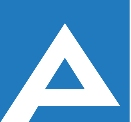 Agenţia Naţională pentru Ocuparea Forţei de MuncăLista candidaţilor admişi la concursul pentru ocuparea funcţiilor publice vacante:Notă: Persoanele care au depus dosarul de concurs prin e-mail se vor prezenta la data de                         12.10.2023, ora 09:45 cu documentele originale pentru a se verifica veridicitatea actelor depuse, sub sancțiunea respingerii dosarului de concurs (mun. Chișinău, str. Vasile Alecsandri, et. 6 bir. 610).Nr. d/oNume, PrenumeComentariiȘef, Direcția ocuparea forței de muncă SorocaȘef, Direcția ocuparea forței de muncă SorocaProba scrisă va avea loc la data de 12.10.2023, ora 10.00,Agenţia Naţională pentru Ocuparea Forţei de Muncămun. Chișinău, str. Vasile Alecsandri, et. 6 bir. 6101.Drăgălin CristinaUrsachi Tatiana Proba scrisă va avea loc la data de 12.10.2023, ora 10.00,Agenţia Naţională pentru Ocuparea Forţei de Muncămun. Chișinău, str. Vasile Alecsandri, et. 6 bir. 610